Заявление судебным приставам-исполнителям о взыскании задолженности по алиментамЗаявитель состояла в браке с гражданином который был расторгнут. От брака имеется двое несовершеннолетних детей. Мировым судьей в пользу заявителя вынесено решение о взыскании с бывшего супруга алиментов на содержание детей. По настоящее время алименты в пользу заявителя не взыскиваются. Заявитель просит предоставить справку о наличии задолженности у бывшего супруга по алиментам. Привлечь его к ответственности за 3. злостное уклонение от уплаты алиментов и взыскать задолженность по алиментам.Судебным приставам-исполнителям ______________ районного отдела УФССН по городу Москве 
____________________________
____________________________
Адрес: ______________________ЗАЯВЛЕНИЕ
Я, ______________________, состояла с ___________________ в браке, который был расторгнут ____________ года по решению Мирового судьи судебного участка № ____ района _______ города Москвы, что подтверждается свидетельством о расторжении брака серии _____ № ______ от ________ года.
От данного брака у нас имеются несовершеннолетние дети, _____________, ____________ года рождения, ____________________, ______________ года рождения.
После прекращения семейных отношений дети остались проживать со мной и по настоящее время мы проживаем вместе. Дети находятся на моем полном материально-бытовом обеспечении.
_____________ года мировым судьей судебного участка № ____ города Москвы вынесено решение о взыскании с ___________ в мою пользу алиментов на содержание детей в размере 1,157 МРОТ ежемесячно.
Исполнительный документ был передан в ________________ районный отдел Федеральной службы судебных приставов-исполнителей по городу Москве. Однако перечислений по исполнительному листу № _____________ от ________ г. с ________ года нет.
По настоящее время алименты в мою пользу не взыскиваются, причины отсутствия перечисления в мою пользу денежных средств по указанным судебным актам мне не известна. Могу только предположить, что __________________ злостно уклоняется от выплаты алиментов, назначенных решением мирового судьи судебного участка № ____ района _________ города Москвы от _____________ года.
Согласно ст. 157 УК РФ злостное уклонение родителя от уплаты по решению суда средств на содержание несовершеннолетних детей, а равно нетрудоспособных детей, достигших восемнадцатилетнего возраста.
Таким образом, не выплачивая в течении длительного периода времени алиментов в мою пользу на содержание несовершеннолетних детей, ______________ подлежит привлечению к уголовной ответственности по ст. 157 УК РФ.
Учитывая изложенное, я считаю необходимым обратиться к судебным приставам-исполнителям _______________ районного отдела УФССН по городу Москве с просьбой о выдаче справки о наличие задолженности у _______________ по оплате алиментов по исполнительному листу № _________ от _____________ г. с целью подтверждения злостного уклонения ______________ от уплаты по решению мирового судьи судебного участка № ____ района _________ города Москвы от ____________ года средств на содержание несовершеннолетних детей.
В соответствии со ст. 112 СК РФ, взыскание алиментов в размере, установленном соглашением об уплате алиментов или решением суда, а также взыскание задолженности по алиментам производится из заработка и (или) иного дохода лица, обязанного уплачивать алименты; при недостаточности заработка и (или) иного дохода алименты удерживаются из находящихся на счетах в банках или в иных кредитных учреждениях денежных средств лица, обязанного уплачивать алименты, а также из денежных средств, переданных по договорам коммерческим и некоммерческим организациям, кроме договоров, влекущих переход права собственности. При недостаточности этих средств взыскание обращается на любое имущество лица, обязанного уплачивать алименты, на которое по закону может быть обращено взыскание.
В силу ст. 64 ФЗ «Об исполнительном производстве» в процессе исполнения требований исполнительных документов судебный пристав-исполнитель вправе совершать следующие исполнительные действия:
1) вызывать стороны исполнительного производства (их представителей), иных лиц в случаях, предусмотренных законодательством Российской Федерации;
2) запрашивать необходимые сведения у физических лиц, организаций и органов, находящихся на территории Российской Федерации, а также на территориях иностранных государств, в порядке, установленном международным договором Российской Федерации, получать от них объяснения, информацию, справки;
3) проводить проверку, в том числе проверку финансовых документов, по исполнению исполнительных документов;
4) давать физическим и юридическим лицам поручения по исполнению требований, содержащихся в исполнительных документах;
5) входить в нежилые помещения и хранилища, занимаемые должником или другими лицами либо принадлежащие должнику или другим лицам, в целях исполнения исполнительных документов;
6) с разрешения в письменной форме старшего судебного пристава (а в случае исполнения исполнительного документа о вселении взыскателя или выселении должника - без указанного разрешения) входить без согласия должника в жилое помещение, занимаемое должником;
7) в целях обеспечения исполнения исполнительного документа накладывать арест на имущество, в том числе денежные средства и ценные бумаги, изымать указанное имущество, передавать арестованное и изъятое имущество на хранение;
8) в порядке и пределах, которые установлены указанным Федеральным законом, производить оценку имущества;
9) привлекать для оценки имущества специалистов, соответствующих требованиям законодательства Российской Федерации об оценочной деятельности (далее - оценщик);
10) производить розыск должника, его имущества, розыск ребенка самостоятельно или с привлечением органов внутренних дел;
11) запрашивать у сторон исполнительного производства необходимую информацию;
12) рассматривать заявления и ходатайства сторон исполнительного производства и других лиц, участвующих в исполнительном производстве;
13) взыскивать исполнительский сбор и налагать штрафы на должника и иных лиц в случаях и порядке, которые установлены указанным Федеральным законом;
14) обращаться в орган, осуществляющий государственную регистрацию прав на имущество и сделок с ним (далее - регистрирующий орган), для проведения регистрации на имя должника принадлежащего ему имущества в случаях и порядке, которые установлены указанным Федеральным законом;
15) устанавливать временные ограничения на выезд должника из Российской Федерации;
16) проводить проверку правильности удержания и перечисления денежных средств по судебному акту, акту другого органа или должностного лица по заявлению взыскателя или по собственной инициативе. При проведении такой проверки организация или иное лицо, указанные в части 1 статьи 9 указанного Федерального закона, обязаны представить судебному приставу-исполнителю соответствующие бухгалтерские и иные документы;
17) совершать иные действия, необходимые для своевременного, полного и правильного исполнения исполнительных документов.
На основании изложенного, руководствуясь ФЗ «Об исполнительном производстве»,
ПРОШУ:1. Рассмотреть мое заявление по существу.
2. Предоставить справку о наличие задолженности у _________________ по оплате алиментов по исполнительному листу __________ от _________ г. 
3. Привлечь к ответственности __________________ за злостное уклонение от уплаты по решению мирового судьи судебного участка № ____ района _______ города _________ от ___________ года средств на содержание несовершеннолетних детей, ___________________, __________ года рождения, ________________________, __________ года рождения.
4. Взыскать с _________________________ задолженность по алиментам в размере __________ рублей, за счет имеющегося имущества.
Приложение:
1. Копия решения мирового судьи судебного участка № ____ района __________ г. Москвы от ______ года.
2. Копия исполнительного листа № _____ от ____________ г.
3. Копия свидетельства о расторжении брака.
4. Копия свидетельства о рождении.
5. Копия свидетельства о рождении.
« » ____________г. ______________/______________/ВНИМАНИЕ! Бесплатно скачивая документы с сайта Суд.Гуру, Вы дополнительно получаете возможность на  бесплатную юридическую консультацию!  Всего 3 минуты вашего времени:Достаточно набрать в браузере http://sud.guru/, задать свой вопрос в окошке на страницах сайта и наш специалист сам перезвонит вам и предложит законное решение проблемы!Странно... А почему бесплатно? Все просто:Чем качественней и чаще мы отвечаем на вопросы, тем больше у нас рекламодателей. Грубо говоря, наши рекламодатели платят нам за то, что мы помогаем вам! Пробуйте и рассказывайте другим!
*** P.S. Перед печатью документа данный текст можно удалить..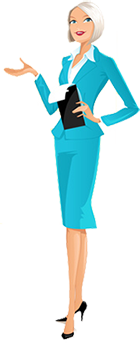 